MASHWhether it is a MANSION, APARTMENT, SHACK or HOUSE  come learn how to decorate it in Interior Design!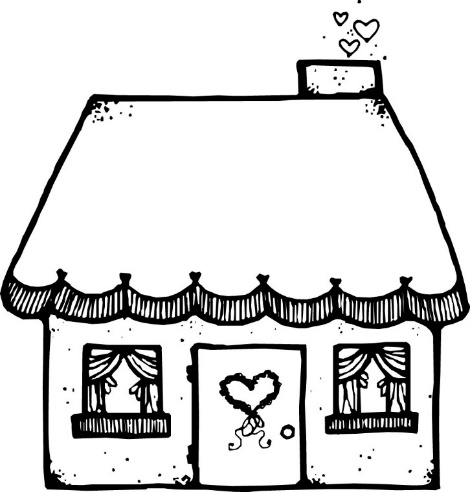 Courses offered:Interior Design 1, Interior Design 2, INTD 1010